СОВЕТ МЕСТНОГО САМОУПРАВЛЕНИЯ СЕЛЬСКОГО ПОСЕЛЕНИЯГЕРМЕНЧИК УРВАНСКОГО МУНИЦПАЛЬНОГО РАЙОНАКАБАРДИНО-БАЛКАРСКОЙ РЕСПУБЛИКИ_________________________________________________________________________________________________________________________361300, КБР, Урванский район, с.Герменчик ул.Каширгова,70                             Тел. (86635)77-4-33, 77-4-34    РЕШЕНИЕ   № 2УНАФЭ        № 2БЕГИМ        № 214 -й сессии  Совета местного самоуправления сельского поселения ГерменчикУрванского муниципального района КБР (шестого созыва)« 23 » марта  2018 г.						                              	с.п. Герменчик Об утверждении положения об организации похоронного дела, оказанию ритуальных услуг и содержание мест захоронения на территории сельского поселения Герменчик.На основании закона Российской Федерации № 131-ФЗ от 06.10.2003 г. "Об общих принципах организации местного самоуправления в Российской Федерации, Федерального закона № 8-ФЗ от 12.01.1996 г. "О погребении и похоронном деле", Совет местного самоуправления сельского поселения Герменчик Урванского муниципального района КБРР Е Ш А Е Т :1. Утвердить Положение "Об организации похоронного дела, оказании ритуальных услуг и содержании мест захоронения на территории сельского поселения Герменчик". (Положение прилагается).2. Обнародовать настоящее решение в установленном законом порядке.Глава с.п.Герменчик                                                                А.М.МоловПриложение N 1
к решению Совета местного самоуправления сельского поселения Герменчик Урванского муниципального района КБР
от « 23 » марта  2018 г. №2Положение об организации похоронного дела, оказанию ритуальных услуг и содержание мест захоронения на территории сельского поселения Герменчик1.Общие положенияНастоящее Положение разработано в соответствии с законом Российской Федерации № 131-ФЗ от 06.10.2003 г. "Об общих принципах организации местного самоуправления в Российской Федерации", Федерального закона № 8-ФЗ от 12.01.1996 г. "О погребении и похоронном деле", Уставом сельского поселения Герменчик Урванского муниципального района КБР и определяет полномочия органов местного самоуправления сельского поселения Герменчик в сфере организации похоронного дела.2. Полномочия Совета местного самоуправления сельского поселения Герменчик в сфере организации похоронного делаК полномочиям Совета местного самоуправления сельского поселения Герменчик относятся:	                2.1. Установление правил содержания и посещения кладбищ;				                2.2. Установление порядка учета кладбищ;						                2.3. Определение порядка деятельности общественных кладбищ;			              2.4. Установление порядка проведения захоронений на кладбищах;			             2.5. Установление порядка проведения инвентаризации захоронений, произведенных на территории кладбищ;									               2.6. Установление размера места для одиночного, родственного, почетного и воинского захоронений;										                           2.7. Установление единовременной платы за резервирование места для семейного (родового) захоронения, превышающего размер бесплатно предоставляемого места для родственного захоронения;								                              2.8. Установление порядка деятельности специализированных служб по вопросам похоронного дела;										               2.9. Установление стоимости услуг, предоставляемых согласно гарантированному перечню услуг по погребению;								            2.10. Установление требований к качеству услуг, предоставляемых согласно гарантированному перечню услуг по погребению.3. Полномочия администрации сельского поселения Герменчик в сфере организации похоронного дела.К полномочиям администрации сельского поселения Герменчик относятся:		                3.1. Организация похоронного дела в сельском поселении Герменчик;			         3.2. Ведение учета всех видов захоронений;						            3.3. Предоставление мест захоронений;							             3.4. Выдача удостоверений о родственном, почетном, воинском захоронении;	               3.5. Ведение реестра семейных (родовых) захоронений;				             3.6. Проведение инвентаризации кладбищ:					                           3.7. Определение мест на кладбищах для торговли цветами, материалами для благоустройства мест захоронения; 					              	            3.8. Установление планировки кладбищ;							               3.9. Принятие решения о закрытии кладбища;					                     3.10. Осуществление иных полномочий в сфере организации похоронного дела в соответствии с законодательством Российской Федерации, Кабардино-Балкарской Республики, муниципальными правовыми актами сельского поселения Герменчик.4. Организация мест погребения.4.1. Места погребения (кладбища), расположенные на территории сельского поселения Герменчик, являются муниципальными.							               4.2. На территории мест погребения запрещена какая-либо предпринимательская деятельность, несовместимая с их целевым назначением.				               4.3. Торговля цветами, материалами для благоустройства мест захоронения на кладбище осуществляется строго в определенном для данной деятельности месте.		            4.4. Производить погребение на закрытых кладбищах запрещается, за исключением случаев погребения умерших на местах родственных, семейных (родовых) захоронений, предоставленных до вступления в силу правового акта о закрытии данного кладбища.5. Предоставление участка под захоронения умершего.5.1. Участок под захоронение предоставляется на основании свидетельства о смерти, выданного органами ЗАГС. Участок под захоронение определяется смотрителем кладбища согласно утвержденному генеральному плану кладбища.			              5.2. Каждое захоронение регистрируется в книге учета участков установленной формы и на разборчивом чертеже квартала кладбища.						               5.3. Участок под захоронение предоставляется бесплатно.				                5.4. Захоронение иногородних граждан на территории кладбищ администрации сельского поселения Герменчик запрещается, исключения составляют близкие родственники жителей сельского поселения Герменчик.6. Резервирование участков под захоронение.6.1. Резервирование участков рядом с захоронением допускается только для близких родственников - супругов, родителей, детей умерших.					              6.2. Резервирование расположенного рядом с захоронением участка должно осуществляться родственниками непосредственно при погребении умершего.	            6.3. Каждый зарезервированный участок регистрируется в книге установленной формы, а также на разборчивом чертеже кладбища с пометкой "Резерв". Лицу, осуществляющему резервирование, выдается документ установленного образца на зарезервированный участок. Самовольное резервирование участка под захоронение не допускается.	               6.4. Размер места для семейного (родового) захоронения (с учетом бесплатно предоставляемого места для родственного захоронения) не может превышать .	             6.5. За резервирование места для семейного (родового) захоронения, превышающего размер бесплатно предоставляемого места для родственного захоронения, взимается единовременная плата.									             6.6. Средства, полученные за резервирование мест под будущее погребение, подлежат зачислению в бюджет сельского поселения Герменчик.	6.7. Родственникам (должностным лицам) выдается удостоверение о родственном, почетном, воинском захоронении.7. Почетные (воинские) захоронения.7.1. На территории общественных кладбищ предусмотрены обособленные земельные участки для создания Почетных захоронений в целях увековечения памяти умерших граждан, имеющих заслуги перед Российской Федерацией, Кабардино-Балкарской Республики, Урванским муниципальным районом, сельским поселением Герменчик.	           7.2. Место Почетных (воинских) захоронений - участок площадью  (2,5 х 3,0), расположенный вдоль главной аллеи кладбища и имеющий удобные подходы и хороший обзор.8. Братские захоронения8.1. Братские (общие) захоронения - места захоронения, предоставляемые на безвозмездной основе на территории кладбищ для погребения жертв массовых катастроф и иных чрезвычайных ситуаций, личность каждого из которых не установлена, чьи останки сохранились не целиком или не могут быть идентифицированы. 		            8.2. Размер места Братского (общего) захоронения и его размещение на территории кладбища определяются в каждом конкретном случае.9. Использование участков под захоронение.9.1. Участок под захоронение имеет следующие размеры: для одиночного захоронения - 2,5 х .; для родственного захоронения - 2,5 х .; для почетного захоронения - 2,5 х .; для воинского захоронения - 2,5 х .					                 Глубина захоронения - .								            9.2. Благоустройство участка захоронения выполняется силами родственников или предприятием, имеющим лицензию на оказание данного рода услуг.			            9.3. Допускается установка могильных плит, памятников высотой не более ., ограды - высотой не более ., посев травы, посадка цветов и кустарников.			               9.4. По согласованию со смотрителем кладбища допускается установка ограждений, скамеек на могильных участках.10. Правила посещения кладбища. Права и обязанности граждан.10.1. Правила содержания и посещения кладбища устанавливаются администрацией сельского поселения Герменчик.								              10.2. На территории, прилегающей к кладбищу, должна быть предусмотрена бесплатная стоянка для транспортных средств с соблюдением законодательства РФ о безопасности дорожного движения.									           10.3. Граждане (организации), произведшие захоронения, обязаны содержать захоронения и надмогильные сооружения в надлежащем состоянии.					             10.4. На территории кладбища посетители должны соблюдать общественный порядок и тишину.											           10.5. Кладбища открыты для посещения ежедневно с 9.00 до 17.00 часов.	            Захоронения умерших производятся ежедневно с 9.00 до 17.00 часов.		           10.6. На территории кладбища запрещается:							   - устанавливать, переделывать и снимать памятники и другие надмогильные сооружения, мемориальные доски без разрешения смотрителя кладбища;					  - портить надмогильные сооружения, мемориальные доски, оборудование кладбища, засорять территорию;										  - ломать зеленые насаждения, рвать цветы; 					                         - водить собак, пасти домашних животных, ловить птиц;				                        - разводить костры, добывать песок, глину, резать дерн;					   - ездить на велосипедах, мопедах, мотоциклах, мотороллерах и санях;			   - выезжать на территорию кладбища на автомобильном транспорте.			          10.7. Беспрепятственный проезд на территорию кладбища имеют право:			   - катафальное автотранспортное средство;							  - личный автотранспорт, перевозящий инвалидов и престарелых.КЪЭБЭРДЕЙ-БАЛЬКЪЭР РЕСПУБЛИКЭМЩЫЩ  АРУАН МУНИЦИПАЛЬНЭ КУЕЙМ ЩIЫПIЭ САМОУПРАВЛЕНЭМКIЭ И ДЖЭРМЭНШЫККЪУАЖЭ ЖЫЛАГЪУЭМ И  СОВЕТ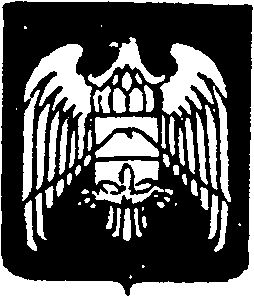 КЪАБАРТЫ-МАЛКЪАР  РЕСПУБЛИКАНЫУРВАН  МУНИЦИПАЛЬНЫЙ  РАЙОНУНУ ЖЕР-ЖЕРЛИ САМОУПРАВЛЕНИЯСЫ  ГЕРМЕНЧИКПОСЕЛЕНИЯСЫНЫ ЭЛ СОВЕТИ